Persoonlijk kampioenschap 2019 te Stokkem Op zaterdag 13 april 2019 werd er met 163 schutters gestart aan de wedstrijd. Onze schutterij was door 7 schutters vertegenwoordigd.Het was zeer koud weer om te schieten. Tamelijk mooie weer om te beginnen maar rond 14h passeerde er even een bui met sneeuw.Op 14 april mochten er nog 2 schutters verder kavelen, doch 1 was verhinderd. De kaveling begon met 44schutters en 57 jeugd.Op 14 april mocht de jeugd ook schieten voor persoonlijk kampioenFebe Nulmans heeft hier de eerste prijs behaald van de jeugd van 10 tot 13 jaar. Dikke PROFICIAT voor deze schutter.( zie foto’s)Peter de Bruin van Obbicht won met 451 schoten.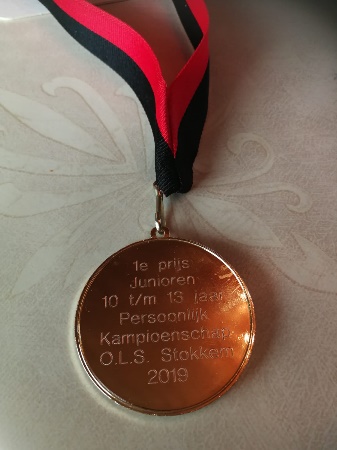 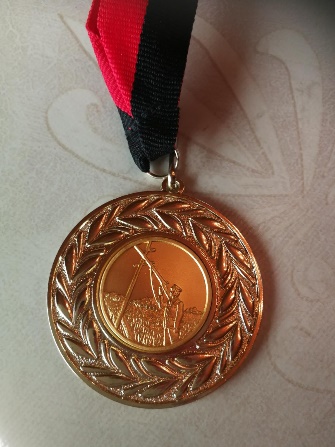 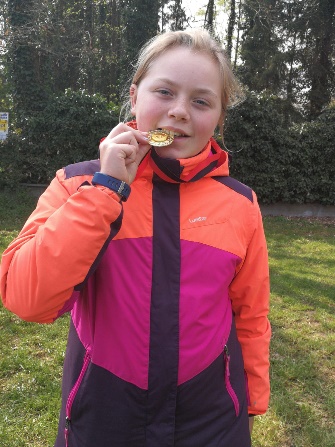 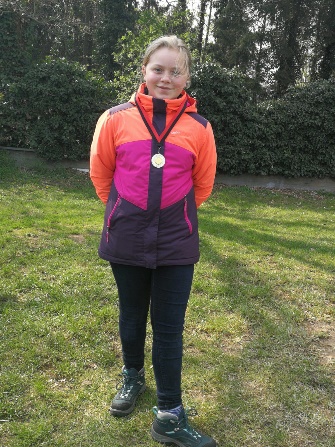 Behaalde resultaten: Baeten Robert                  134 schoten (28’ )prijs)                                       Siborgs Theo                      85 schoten                                        Siborgs Patricia                  32 schoten                                       Loverix Kristel                    25 schoten                                       Van Oosten Edwin             13schoten                                       Vandevoort Annie               3 schoten